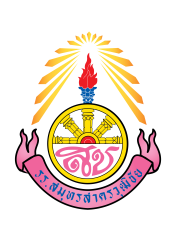 บันทึกการเยี่ยมบ้านโรงเรียนสมุทรสาครวุฒิชัย อำเภอเมืองฯ จังหวัดสมุทรสาครสำนักงานเขตพื้นที่การศึกษามัธยมศึกษาสมุทรสาคร สมุทรสงคราม1.  ชื่อ - สกุลนักเรียน........................................................................................ชั้นมัธยมศึกษาปีที่.....................    เลขที่บัตรประชาชน ……………………………………………เบอร์โทรศัพท์………………………………………….……    ที่อยู่................................................................................................................................................................2. ชื่อ – สกุล บิดา..........................................................................    เบอร์โทรศัพท์......................................    อาชีพ.................................................................................................................................................................... 3. ชื่อ – สกุล มารดา..........................................................................    เบอร์โทรศัพท์......................................    อาชีพ.................................................................................................................................................................... 4.  ชื่อ - สกุล ผู้ปกครองนักเรียน...............................................................................           เบอร์โทรศัพท์......................................ความสัมพันธ์ของผู้ปกครองกับนักเรียน..............................................อาชีพ.............................................................................................................................................................. 5.  ความสัมพันธ์ในครอบครัว	5.1 จำนวนสมาชิกในครอบครัว (รวมตัวนักเรียน)....................คน	5.2 สมาชิกในครอบครัวมีเวลาอยู่ร่วมกันกี่ชั่วโมงต่อวัน ...............ชั่วโมง/วัน	5.3  กรณีที่ผู้ปกครองไม่อยู่บ้านนักเรียนอยู่บ้านกับใคร ........................................................  	          5.4  รายได้เฉลี่ยต่อคน (รวมรายได้ครัวเรือน หารด้วยจำนวนสมาชิกทั้งหมด) .................. บาท	5.5  นักเรียนได้รับค่าใช้จ่ายจาก ..................... จำนวน...............บาท/วัน          5.6 นักเรียนทำงานหารายได้ อาชีพ...........................รายได้.......................................................	5.7  สิ่งที่ผู้ปกครองต้องการให้โรงเรียนช่วยเหลือนักเรียน..........................................................	5.8  ความห่วงใยของผู้ปกครองที่มีต่อนักเรียน......................................................................................6.  พฤติกรรมและความเสี่ยง	6.1  สุขภาพ	(  ) ร่างกายแข็งแรง	(  ) ป่วย ระบุ...................................................................6.2  ระยะทางระหว่างบ้านไปโรงเรียน (ไป/กลับ) ............กิโลเมตร ใช้เวลาเดินทางโดย.......................ใช้เวลาในการเดินทางโดยประมาณ .............ชม.6.3  สภาพที่อยู่อาศัย...........................................................................................................................	6.4  ภาระงานความรับผิดชอบของนักเรียนที่มีต่อครอบครัว..............................................................6.5  กิจกรรมยามว่างหรืองานอดิเรก………………………………………………………………………………………	6.6 พฤติกรรมการใช้สารเสพติด........................................................................................................6.7  พฤติกรรมการใช้ความรุนแรง......................................................................................................6.8  พฤติกรรมทางเพศ......................................................................................................................6.9 การติดเกม................................................................................................................................6.10 การเข้าถึงสื่อคอมพิวเตอร์และอินเตอร์เน็ตที่บ้าน(  )  สามารถเข้าถึง internet ได้จากบ้าน(  ) ไม่สามารถเข้าถึง internet ได้จากบ้านผู้ให้ข้อมูลนักเรียน ........................................................................................................................(บิดา, มารดา, พี่ชาย, พี่สาว, น้า, อา, ป้า, ลุง, ปู่, ย่า, ตา, ยาย, ทวด, พ่อเลี้ยง, แม่เลี้ยง)ภาพถ่ายบ้านนักเรียนที่ได้รับการเยี่ยมบ้านชื่อ-นามสกุลนักเรียน..............................................................................................................................ภาพถ่ายที่แนบมาคือ	(  )  บ้านที่อาศัยอยู่กับพ่อแม่ (เป็นเจ้าของ/เช่า)(  )  บ้านของญาติ/ผู้ปกครองที่ไม่ใช้ญาติ(  )  บ้านที่พักประเภท วัด มูลนิธิ หอพัก โรงงาน อยู่กับนายจ้าง(  )  ภาพนักเรียนและป้ายชื่อโรงเรียนเนื่องจากถ่ายภาพบ้านไม่ได้  เพราะบ้านอยู่ต่างอำเภอ/ต่างจังหวัด/ต่างประเทศ หรือไม่ได้รับอนุญาตให้ถ่ายภาพรูปที่ 1 ภาพถ่ายสภาพบ้านนักเรียน (มีหลังคาและฝาบ้านด้วย)รูปที่ 2 ภาพถ่ายภายในบ้านนักเรียน ขอรับรองว่าข้อมูลและภาพถ่ายของนักเรียนเป็นจริงลงชื่อ.......................................................ครูที่ปรึกษา  ลงชื่อ.....................................................ครูที่ปรึกษา      (......................................................)                      (....................................................)